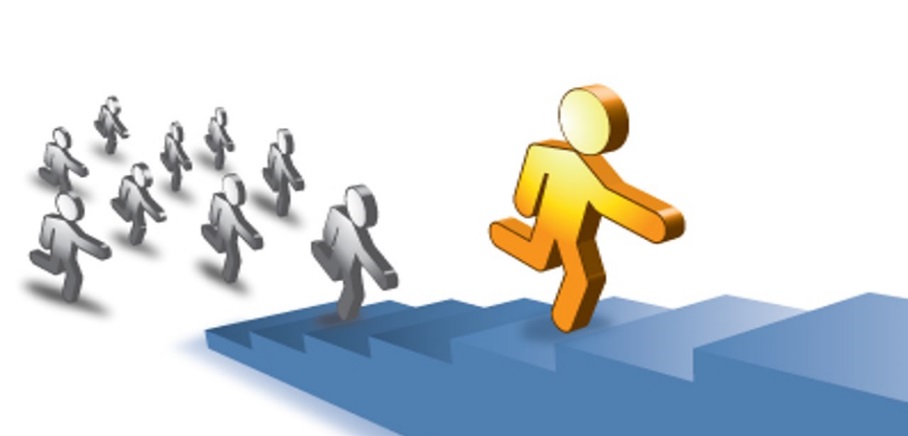 AgilitätZiele schneller erreichen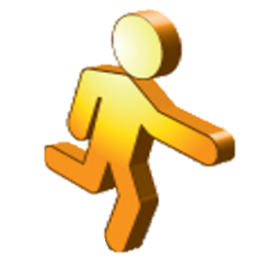 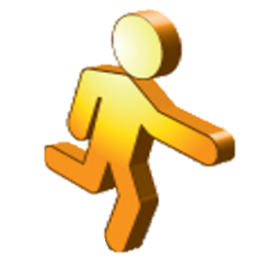 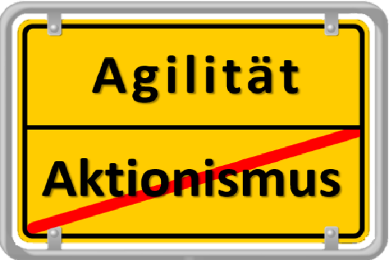 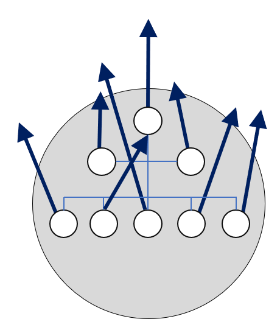 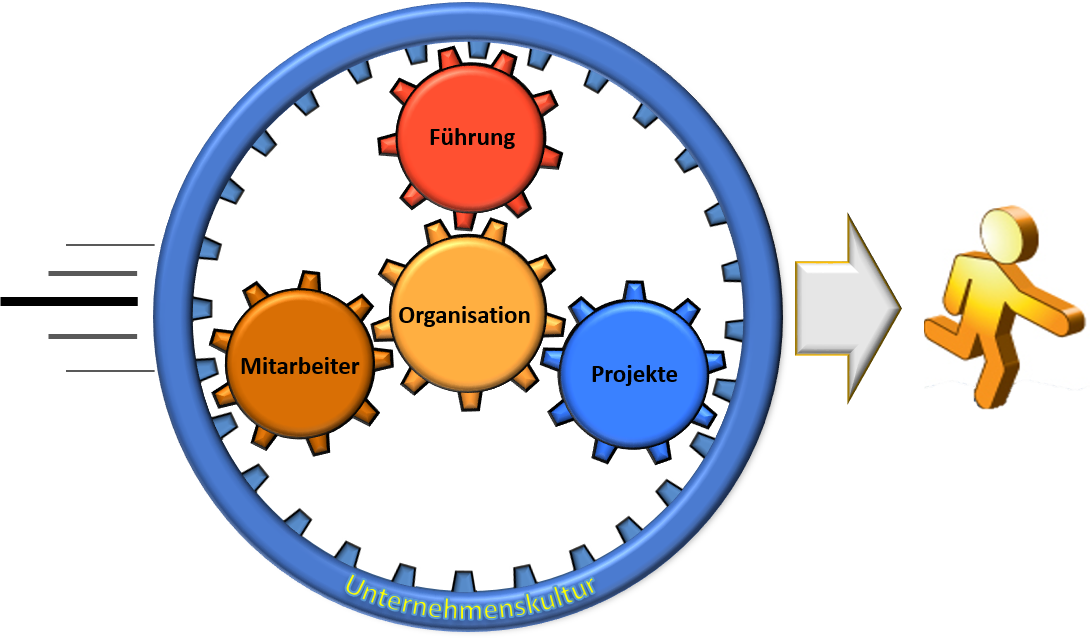 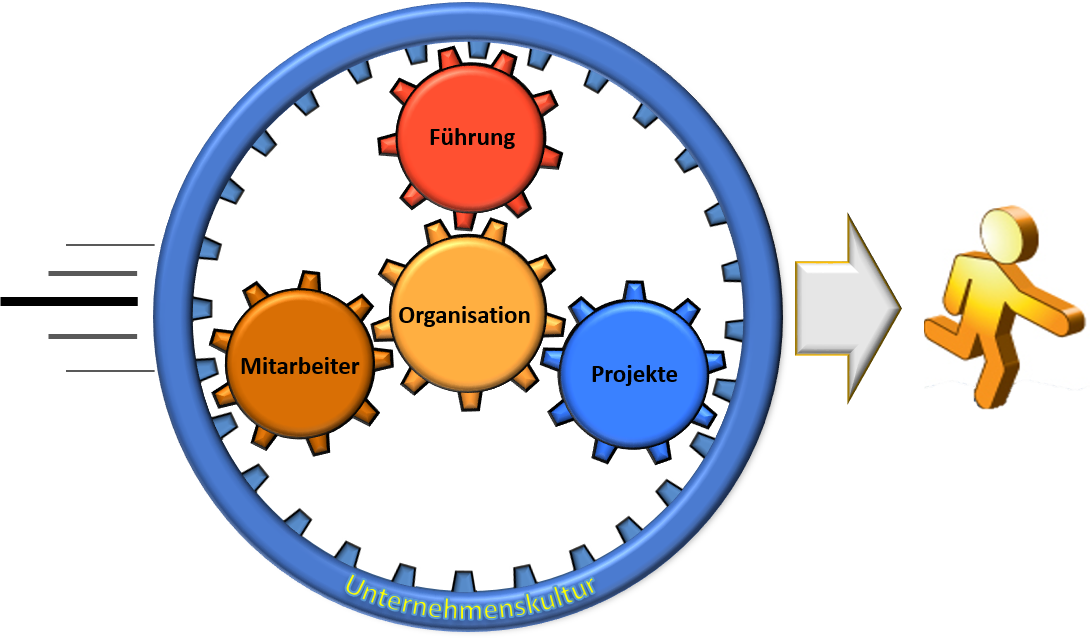 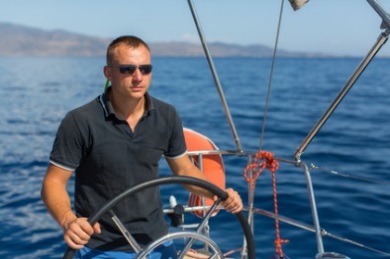 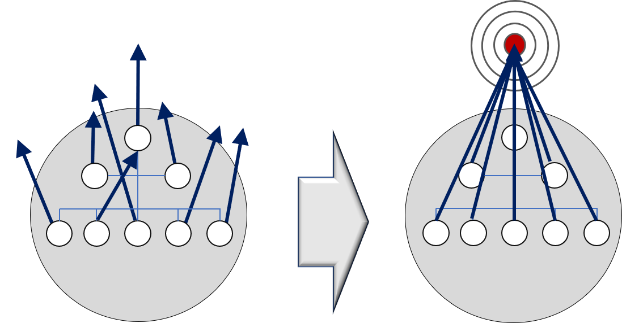 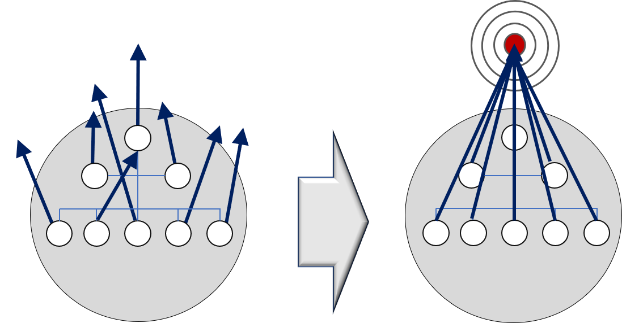 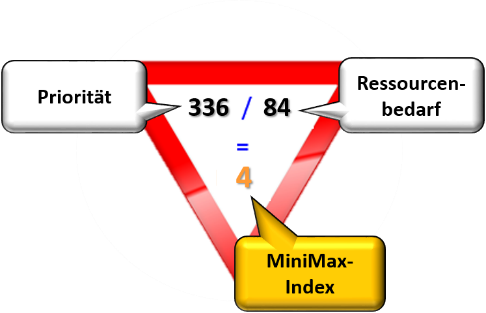 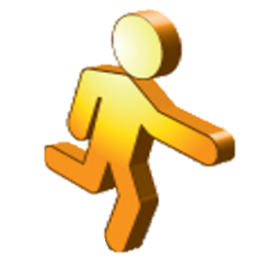 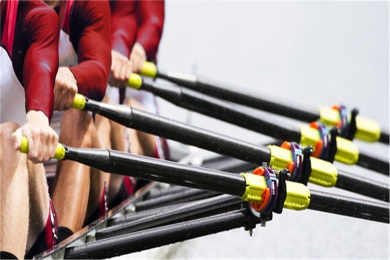 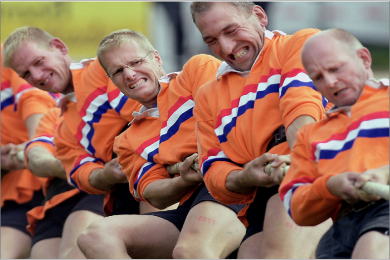 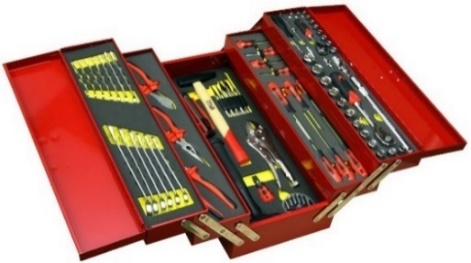 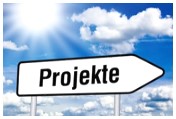 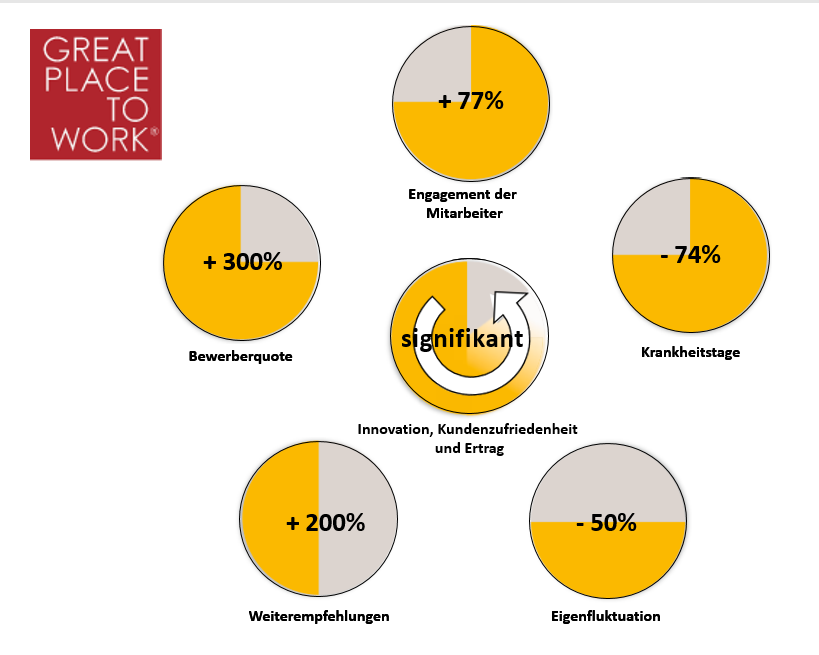 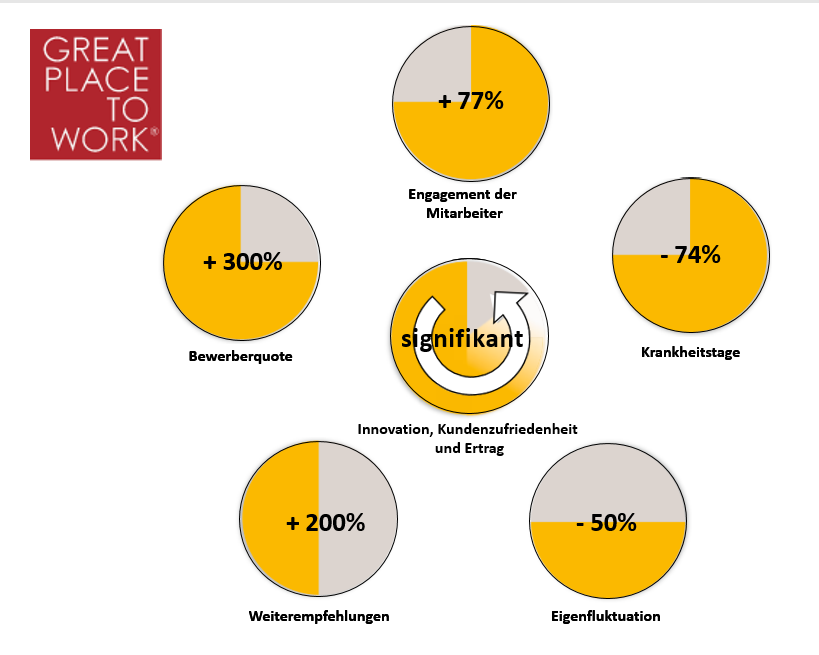 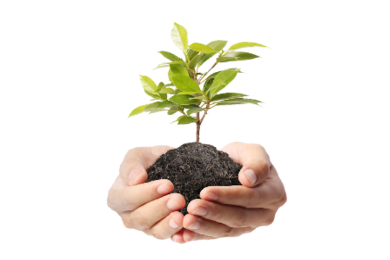 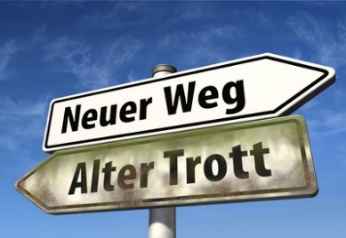 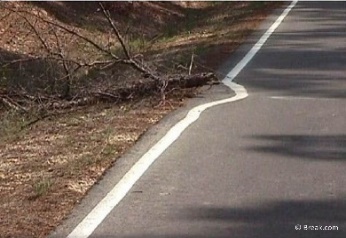 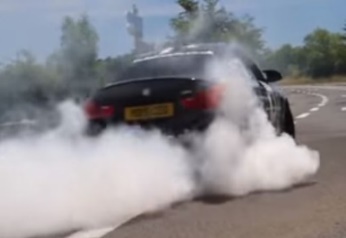 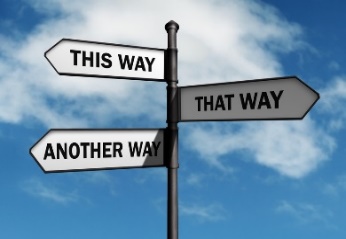 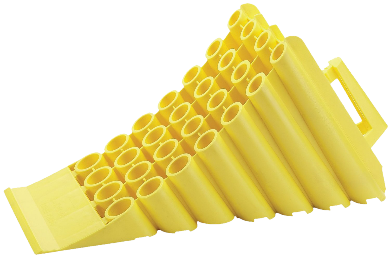 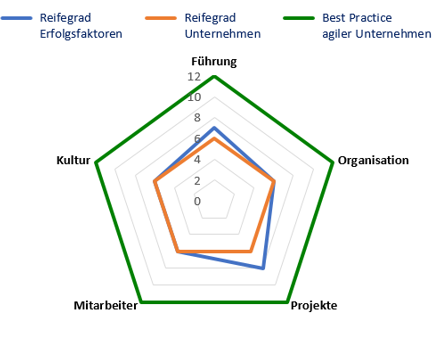 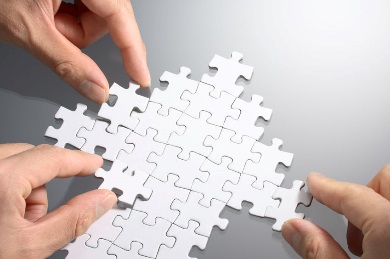 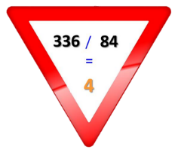 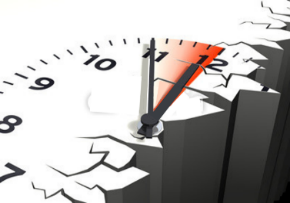 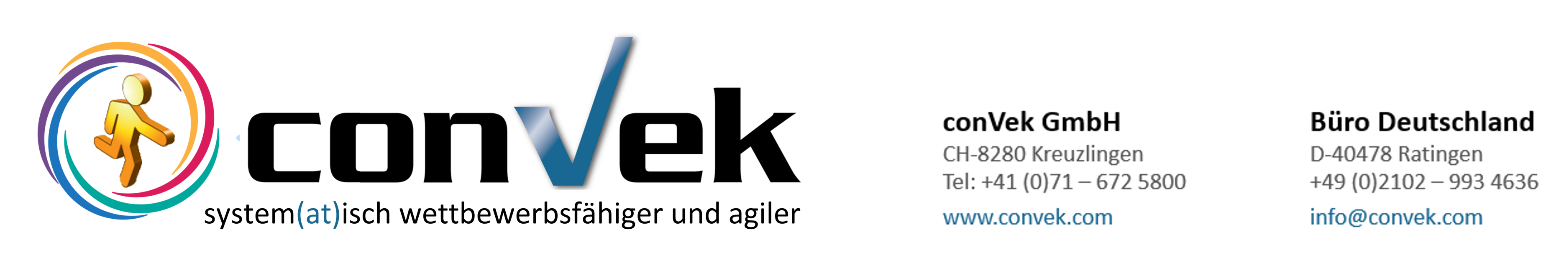 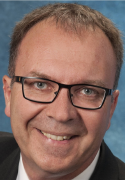 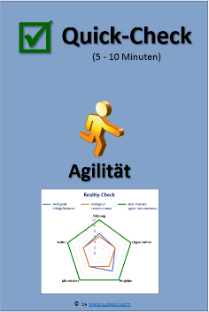 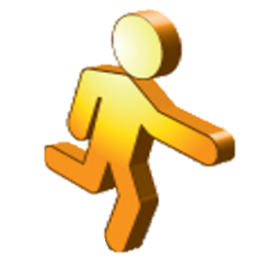 